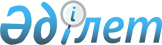 О создании комиссии по вопросам жилищно-коммунальной сферы
					
			Утративший силу
			
			
		
					Постановление Правительства Республики Казахстан от 25 июля 2003 года N 750. Утратило силу постановлением Правительства Республики Казахстан от 23 апреля 2008 года N 381.

       Сноска. Постановление Правительства РК от 25 июля 2003 года N 750 утратило силу постановлением Правительства РК от 23.04.2008  N 381 .       В целях выработки предложений по вопросам жилищно-коммунальной сферы Правительство Республики Казахстан постановляет: 

      1. Создать комиссию в следующем составе: Мынбаев Сауат Мухаметбаевич    -  Заместитель Премьер-Министра 

                                  Республики Казахстан, председатель Мамин Аскар Узакбаевич         -  первый вице-министр индустрии и 

                                  торговли Республики Казахстан, 

                                  заместитель председателя 

Жандосов Ораз Алиевич          -  Председатель Агентства Республики 

                                  Казахстан по регулированию 

                                  естественных монополий и защите 

                                  конкуренции (по согласованию) 

Тшанов Амалбек Козыбакулы      -  депутат Мажилиса Парламента 

                                  Республики Казахстан 

                                  (по согласованию) 

Уразалинов                     -  депутат Мажилиса Парламента 

Шаймерден Абильмажинович          Республики Казахстан 

                                  (по согласованию) 

Амрин Аскар Кеменгерович       -  вице-министр финансов Республики 

                                  Казахстан 

Баймаганбетов Серик Нуртаевич  -  вице-министр юстиции Республики 

                                  Казахстан 

Дуйсенова Тамара Касымовна     -  вице-министр труда и социальной 

                                  защиты населения Республики 

                                  Казахстан 

Коржова Наталья Артемовна      -  вице-министр экономики и 

                                  бюджетного планирования 

                                  Республики Казахстан 

Кадамбаев Токтарбай Кадамбаевич-  заместитель Председателя 

                                  Агентства Республики Казахстан 

                                  по государственным закупкам 

Чирков Владимир Николаевич     -  заместитель председателя Комитета 

                                  по делам строительства 

                                  Министерства индустрии и торговли 

                                  Республики Казахстан 

 

        2. Комиссии в установленном законодательством Республики Казахстан порядке в срок до 31 декабря 2003 года внести в Правительство Республики Казахстан предложения по вопросам жилищно-коммунальной сферы. 

      3. Возложить функцию рабочего органа Комиссии на аппарат Комиссии согласно приложению к настоящему постановлению. 

      4. Канцелярии Премьер-Министра Республики Казахстан создать необходимые условия для работы аппарата Комиссии. 

      5. Настоящее постановление вступает в силу со дня подписания.        Премьер-Министр 

   Республики Казахстан 

Приложение               

к постановлению Правительства      

Республики Казахстан          

от 25 июля 2003 года N 750        

  Состав аппарата Комиссии Чирков Владимир Николаевич    - заместитель председателя комитета 

                                по делам строительства Министерства 

                                индустрии и торговли, руководитель 

Оразалиева Забира Жандаровна  - заместитель директора юридической 

                                службы Министерства финансов 

Токсеитова Гульнар Муслимовна - заместитель директора департамента 

                                социального обеспечения и 

                                финансирования бюджетных программ 

                                Министерства труда и социальной 

                                защиты 

Джолдыбаева                   - заместитель директора департамента 

Галия Тагибердиевна             правового обеспечения и защиты прав 

                                потребителей Агентства по 

                                регулированию естественных 

                                монополий и защите конкуренции 

Матаев Казбек Тлеубекович     - консультант Отдела производственной 

                                сферы и инфраструктуры Канцелярии 

                                Премьер-Министра 

Жамаубаев Ерлан Кенжебекович  - начальник управления экономических 

                                исследований департамента 

                                исследований и статистики 

                                Национального Банка 

Байгенжина Алия Курмановна    - заместитель начальника управления 

                                промышленности, строительства, 

                                транспорта и коммуникаций 

                                департамента планирования расходов 

                                отраслевых органов Министерства 

                                экономики и бюджетного планирования 

Кабельдин                     - заведующий отделом энергетического 

Ерикбулат Амангельдинович       комплекса и жилищного хозяйства 

                                аппарата акима г. Астаны 

Ракишева Алия Галымжановна    - начальник отдела экспертизы и 

                                подготовки законопроектов 

                                департамента координации 

                                законопроектной деятельности, 

                                систематизации законодательства 

                                Министерства юстиции 

Раисов Данар Дулатович        - начальник отдела методической 

                                работы с местными финансовыми 

                                органами управления межбюджетных 

                                отношений департамента региональной 

                                политики и межбюджетных отношений 

                                Министерства экономики и бюджетного 

                                планирования 

Имашева Сагадат Онгырбаевна   - начальник отдела обеспечения 

                                информации государственных органов 

                                Агентства по статистике 
					© 2012. РГП на ПХВ «Институт законодательства и правовой информации Республики Казахстан» Министерства юстиции Республики Казахстан
				